Комитет по стандартам ВОИС (КСВ)Пятая сессияЖенева, 29 мая – 2 июня 2017 г.ПЕРЕСМОТР СТАНДАРТА ВОИС ST.26Документ подготовлен Секретариатом На своей четвертой возобновленной сессии, состоявшейся в марте 2016 г. в Женеве, Комитет по стандартам ВОИС (КСВ) принял стандарт ВОИС ST.26 « Рекомендуемый стандарт представления перечней нуклеотидных и аминокислотных последовательностей с использованием языка XML (расширяемого языка разметки)».  В связи с этим КСВ согласился на изменение описания задачи № 44:  « Подготовить рекомендации в отношении порядка перехода со стандарта ВОИС ST.25 на стандарт ST.26; и, по мере необходимости, предложение по пересмотру стандарта ВОИС ST.26».  (См. пункты 49–53 и 82–84 документа CWS/4BIS/16.) В соответствии с новым описанием задачи № 44 Целевая группа по SEQL провела обсуждения по вопросу о пересмотре стандарта ВОИС ST.26;  Европейское патентное ведомство (ЕПВ) как руководитель Целевой группы предоставило отчет о ходе работы Целевой группы, который воспроизведен в приложении I к настоящему документу.По итогам обсуждений Целевая группа по SEQL представила на рассмотрение и, при необходимости, утверждение КСВ окончательные предложения о пересмотре стандарта ST.26, которые включают предложения об изменениях в основном тексте стандарта ST.26 и его приложениях I–III, а также предложение о принятии нового приложения VI (методический документ).  Следует отметить, что приложения IV и V стандарта ST.26 остаются без изменений (и поэтому не прилагаются).  Предлагаемые изменения воспроизведены в приложении II к настоящему документу в отношении основного текста стандарта ST.26 и его приложений I–II (которые озаглавлены соответственно как «ST.26, приложение I», и «ST.26, приложение II»);  что касается приложения III к ST.26, то Целевая группа по SEQL предлагает изменить регистр двухбуквенных языковых кодов с верхнего на нижний и таким образом привести их в соответствие с двухбуквенными кодами, определенными в стандарте ISO 639, например изменить двухбуквенный код «EN» для английского языка на «en».  Следует отметить, что в том случае, если КСВ одобрит предложенное изменение, новая версия стандарта ST.26 станет версией 1.1 (приложение III к ST.26 к настоящему документу не прилагается).КСВ предлагается:	(a)	принять к сведению содержание настоящего документа и отчет о ходе работы Целевой группы по SEQL, содержащийся в Приложении I к настоящему документу;  и 	(b)	рассмотреть предлагаемый пересмотренный стандарт ВОИС ST.26, упомянутый в пункте 3 выше и воспроизведенный в приложении II к настоящему документу, и принять решение о его утверждении.[Приложение I следует] 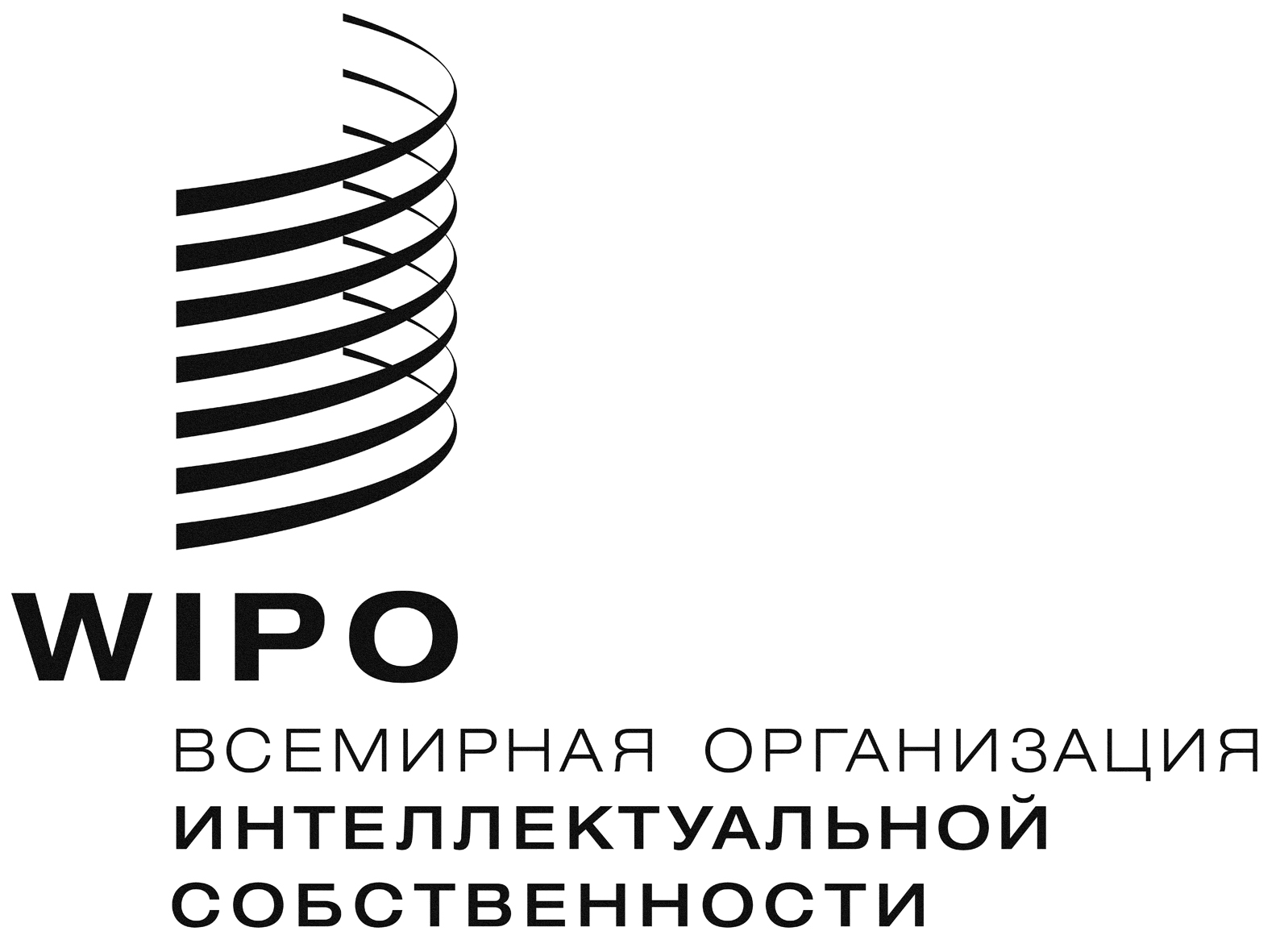 RCWS/5/6    CWS/5/6    CWS/5/6    оригинал:  английскийоригинал:  английскийоригинал:  английскийдата:  21 апреля 2017 г.дата:  21 апреля 2017 г.дата:  21 апреля 2017 г.